Use this tool to plan for communicating about your change.  Consider whether there are individuals or specific groups who need to be communicated with in a certain order and/or before more broad communication begins.  Add rows as needed to ensure thoroughness.INDIVIDUAL COMMUNICATION PLANBROAD COMMUNICATION PLAN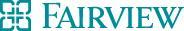 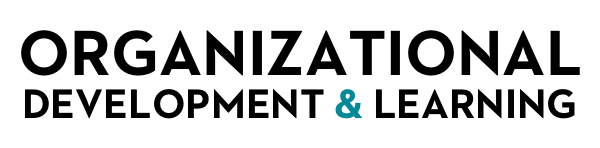 Impacted Individual or GroupWho will deliver the message:Key Messages/ ChangesKey talking points should be created for each conversation, as needed.Anticipated ReactionTiming: Complete?Follow Up ByTimingComplete?AudienceTimingMechanismCreatorSenderNotes/Comments